新竹市志願服務人員「教育訓練」 報名須知※ 各位欲報名教育訓練的夥伴大家好，以下為報名相關注意事項，煩請詳讀簽名再進行報名：一、須備齊報名表(可事先下載填寫或至中心填寫)、保證金(每人200元，報名後因故無法上課者，請於課程開始2週前申請取消退費，申請退費若於上課前2週內不退費)及2吋照片1張。二、使用電子檔照片者，請將照片電子檔mail至vol.hccg@gmail.com三、上課中隨堂點名，學員需依所分配之位置就坐，遲到超過10分鐘及點名不在者視同缺課。全程參與課程者可領取證書並退回保證金；缺課、遲到者則無法領取證書亦不退回保證金。四、請學員儘量不開車，會場僅提供機車停車位。五、因應防疫管理措施，活動場地不開放用餐，午餐請學員自理，活動結束後提供餐券一張。六、基於環保考量，請自備筆和茶杯〈會場僅供茶水〉。七、共同維護環境整潔，教育訓練會場內禁止攜帶食物及飲料進入。八、申請志願服務紀錄冊者，請備妥基礎訓練證書影本、特殊訓練證書影本及1吋照片2張，交由志願服務運用單位（所屬的服務單位）提出申請。九、個人資料直接蒐集同意書1、本人同意將參與本活動所填載及提供個人資料之報名表及相關文件，作為本單位行政作業所需，得依個人資料保護法相關規定為必要之蒐集、處理及利用。本人亦同意中心得按法令規定之保存期限留存報名表及相關文件，毋庸退件。2、依個人資料保護法第8條第1項第6款規定，機關必須明確告知對您權益的影響，如您未於簽名欄中簽名，本單位將無法進行必要之審核及處理作業，致無法提供您相關之服務。 簽   名：                日  期：              新竹市111年志願服務人員領導訓練報名表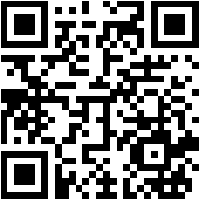 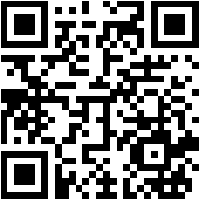 課程時間：111年10月01日報名方式：(一)網路報名               報名連結至https://reurl.cc/V1jY7y採網絡報名至111年9月23日，額滿截止。(二)中心報名    1.須備齊報名表、保證金200元、2吋照片1張或大頭照電子檔送新竹市志推中心（地址：新竹市中央路241號7樓）    2.全程參與課程者可領取證書並退回保證金，遲到(超過10分鐘)缺課者則不得領取證書及退費。           (三) 因故無法上課，請於課程開始2週前申請取消退費(申請時間短於2週不退費)，以便其他民眾報名。※ 電話03-5359785、傳真03-5359787　mail：vol.hccg@gmail.com　以下表格每個欄位必填（不敷使用，請自行影印）＊單位報名以下必填單位名稱：                           地址：承辦人：                       		聯絡電話：           傳真：                E-mail：姓 名性別出生年月日身分證字號住家及手機電話E-mail紀錄冊字號以下欄位由主辦單位填寫以下欄位由主辦單位填寫以下欄位由主辦單位填寫姓 名性別出生年月日身分證字號住家及手機電話E-mail紀錄冊字號照片收據號碼經手人/日期